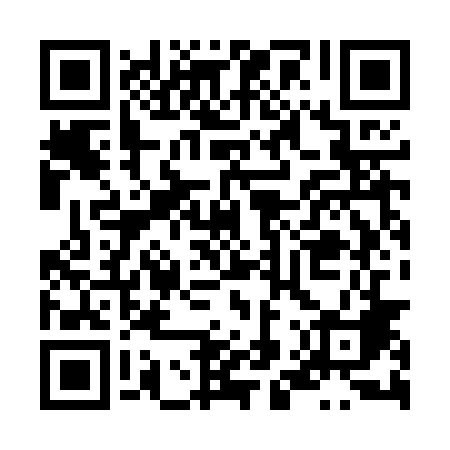 Ramadan times for Parczew, PolandMon 11 Mar 2024 - Wed 10 Apr 2024High Latitude Method: Angle Based RulePrayer Calculation Method: Muslim World LeagueAsar Calculation Method: HanafiPrayer times provided by https://www.salahtimes.comDateDayFajrSuhurSunriseDhuhrAsrIftarMaghribIsha11Mon4:194:196:1111:583:515:475:477:3212Tue4:164:166:0811:583:525:485:487:3413Wed4:144:146:0611:583:545:505:507:3614Thu4:114:116:0411:573:555:525:527:3815Fri4:094:096:0211:573:575:545:547:4016Sat4:064:065:5911:573:585:555:557:4217Sun4:044:045:5711:573:595:575:577:4318Mon4:014:015:5511:564:015:595:597:4519Tue3:593:595:5211:564:026:006:007:4720Wed3:563:565:5011:564:046:026:027:4921Thu3:543:545:4811:554:056:046:047:5122Fri3:513:515:4611:554:066:056:057:5323Sat3:483:485:4311:554:086:076:077:5524Sun3:463:465:4111:544:096:096:097:5725Mon3:433:435:3911:544:106:116:117:5926Tue3:403:405:3611:544:116:126:128:0127Wed3:383:385:3411:544:136:146:148:0428Thu3:353:355:3211:534:146:166:168:0629Fri3:323:325:3011:534:156:176:178:0830Sat3:293:295:2711:534:176:196:198:1031Sun4:264:266:2512:525:187:217:219:121Mon4:244:246:2312:525:197:227:229:142Tue4:214:216:2012:525:207:247:249:163Wed4:184:186:1812:515:227:267:269:194Thu4:154:156:1612:515:237:277:279:215Fri4:124:126:1412:515:247:297:299:236Sat4:094:096:1112:515:257:317:319:257Sun4:064:066:0912:505:267:327:329:288Mon4:034:036:0712:505:287:347:349:309Tue4:004:006:0512:505:297:367:369:3210Wed3:573:576:0212:505:307:387:389:35